KNIHOVNA PETRA CHELČICKÉHO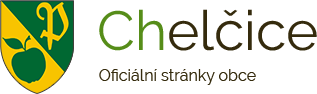 Srdečně zve veřejnost na „Cestovatelské čtení“ v rámci podpory čtenářské gramotnosti pro předškoláky, mladší školáky, rodiče a prarodiče.Pod vedením Mgr. Zdenky Vavruškové, Ph.D. 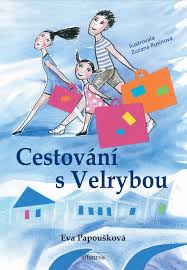 a Magdaleny Fryšovési přečteme z knížky Cestování s Velrybou – Zelníčkovi se vydali na velkou prázdninovou cestu po Evropě a spoustu toho zažili  vytvoříme si „koláž z cest“S sebou boty na přezutí a pohodlné oblečení na malovánía odpočinek při čtení nové knihy. 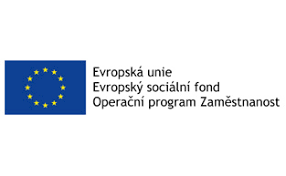 